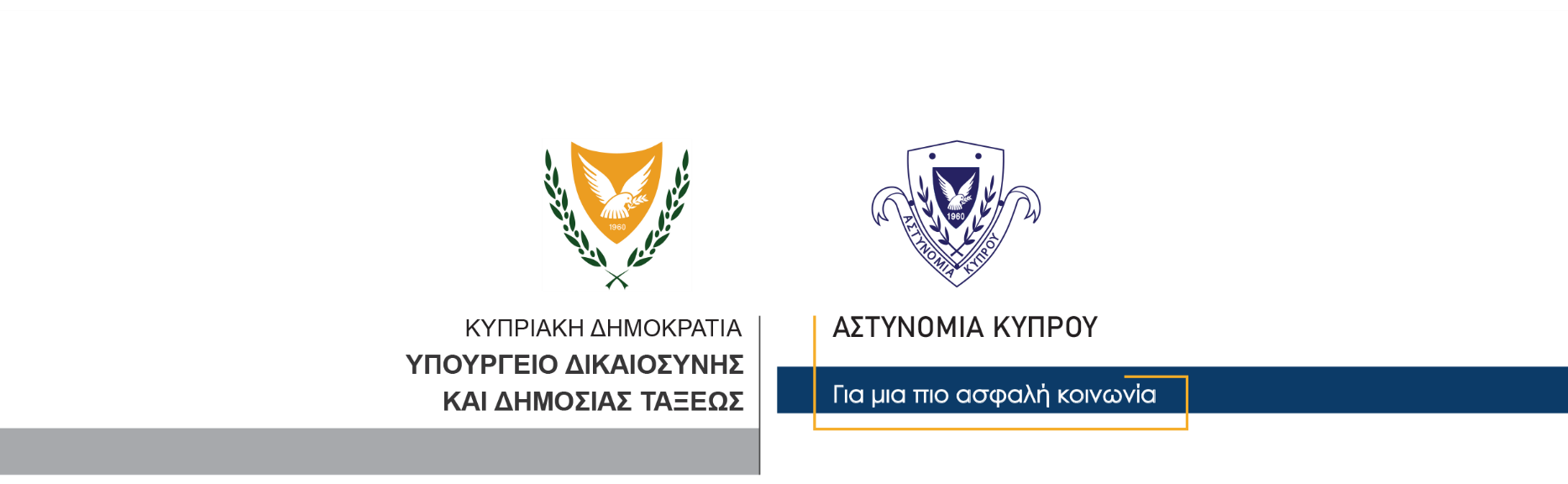 7 Νοεμβρίου, 2021                                                     Δελτίο Τύπου 3Υπό οκταήμερη κράτηση άντρας ηλικίας 38 ετών για υπόθεση απόπειρας φόνου 	 Άντρας ηλικίας 38 ετών, ο οποίος είχε συλληφθεί για διευκόλυνση των ανακρίσεων σχετικά με διερευνώμενη υπόθεση απόπειρας φόνου εναντίον 47χρονου, που διαπράχθηκε χθες τα ξημερώματα στη Λεμεσό, οδηγήθηκε σήμερα το πρωί ενώπιον του Επαρχιακού Δικαστηρίου Λεμεσού το οποίο εξέδωσε διάταγμα οκταήμερης κράτησης του. Το χθεσινό Δελτίο Τύπου 2 είναι σχετικό. Το ΤΑΕ Λεμεσού συνεχίζει τις εξετάσεις.  									       Κλάδος ΕπικοινωνίαςΥποδιεύθυνση Επικοινωνίας Δημοσίων Σχέσεων & Κοινωνικής Ευθύνης